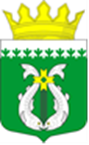 ТЕРРИТОРИАЛЬНАЯ ИЗБИРАТЕЛЬНАЯ КОМИССИЯ СУОЯРВСКОГО РАЙОНАРЕШЕНИЕ11 декабря 2023г.						          № 49/309-05		                                          г.СуоярвиО согласовании проекта постановления администрации Суоярвского муниципального округа «Об образовании избирательных участков, участков референдума для проведения голосования и подсчета голосов избирателей, участников референдума на территории Суоярвского муниципального округа»    	Рассмотрев представленный проект постановления администрации Суоярвского муниципального округа «Об образовании избирательных участков, участков референдума для проведения голосования и подсчета голосов избирателей, участников референдума на территории Суоярвского муниципального округа», руководствуясь положениями статьи 19 Федерального закона от 12.06.2002 №67-ФЗ «Об основных гарантиях избирательных прав и права на участие в референдуме граждан Российской Федерации», статьи 25 Федерального закона от 10.01.2003 №19-ФЗ «О выборах Президента Российской Федерации»          Территориальная избирательная комиссия Суоярвского района РЕШИЛА:         1.Согласовать, для последующего утверждения главой Суоярвского муниципального округа проект постановления администрации Суоярвского муниципального округа  «Об образовании избирательных участков, участков референдума для проведения голосования и подсчета голосов избирателей, участников референдума на территории Суоярвского муниципального округа».(прилагается)          2.Направить настоящее решение в Избирательную комиссию Республики Карелия и администрацию Суоярвского муниципального округа, разместить на сайте  Суоярвского муниципального округа в информационном разделе «ТИК Суоярвского района».  Председатель ТИК Суоярвскогорайона      	М.С. Хлопкина   Секретарь ТИК Суоярвского района	С.Ф. Никитина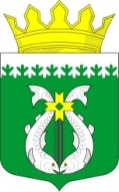 РЕСПУБЛИКА  КАРЕЛИЯKARJALAN TAZAVALDUАДМИНИСТРАЦИЯСУОЯРВСКОГО МУНИЦИПАЛЬНОГО ОКРУГАSUOJÄRVEN PIIRIKUNNAN HALLINDOПОСТАНОВЛЕНИЕ      00.00.2023                                                                                             № проект                                                                             Об образовании избирательных участков, участков референдума для проведения голосования и подсчета голосов избирателей, участников референдума на территории Суоярвского муниципального округаВ соответствии с пунктами 2 и 2.1 статьи 19 Федерального закона от 12 июня 2002 года N 67-ФЗ "Об основных гарантиях избирательных прав и права на участие в референдуме граждан Российской Федерации", в связи с вступлением в силу Закона Республики Карелия от 27.05.2022 N 2710-ЗРК "О преобразовании всех поселений, входящих в состав муниципального образования "Суоярвский район", путем их объединения и наделении вновь образованного муниципального образования статусом муниципального округа", по согласованию с Территориальной избирательной комиссией Суоярвского района: 1.     Утвердить Перечень избирательных участков, участков референдума для проведения голосования и подсчета голосов избирателей, участников референдума на территории Суоярвского муниципального округа и их границы согласно приложению (приложение к постановлению).2. Признать утратившим силу Постановление Администрации муниципального образования «Суоярвский район» от 28.06.2022 № 504 «Об образовании избирательных участков в МО «Суоярвский район».3.      Опубликовать настоящее постановление в районной газете «Суоярвский вестник» и на официальном сайте Суоярвского муниципального округаГлава Суоярвскогомуниципального округа                                                            Р.В. ПетровРазослать: дело, управление делами, ТИК (2).Приложениек постановлению Администрация Суоярвского муниципального округаот  ……………..  № ……Перечень избирательных участков, участков референдума для проведения голосования и подсчета голосов избирателей, участников референдума на территории Суоярвского муниципального округа и их границы№ п/пНомер избирательного участкаМесто нахождения участка и помещения для голосования, номер телефонаГраницы избирательного участка491город Суоярви, улица Гагарина, дом 15 (помещение Культурно-досугового центра) В состав участка входит часть территории Суоярвского муниципального округа:СНТ Энергетик;часть территории города Суоярви:Сортавальское шоссе; улицы: 25-й Железнодорожный тупик, 310-й Стрелковой, Дивизии; Булатевича, Вокзальная, Гагарина, Мира, Набережная, Октябрьская, Первомайская, Петрозаводское шоссе, Победы, Советская, Тикиляйнена, Шельшакова; переулки: Гористый, Заозерный, Кировский, Комсомольский, Красноармейский, Маяковского, Первомайский, Станционный492город Суоярви, улица Ленина, дом 11 (помещение плавательного бассейна) В состав участка входит часть территории Суоярвского муниципального округа:часть территории города Суоярви:улицы: Карельская, Ленина (дома № 2, 6, 8, 9, 10, 15, 17, 18, 19, 20, 21, 23, 25, 27, 29), Лесная (дома № 10, 12, 14, 15, 15А, 16, 17, 17А, 18, 20, 20А, 21, 22, 23, 23А, 24, 25, 25А, 27, 28, 28А, 28Б, 29, 31, 33, 33-А, 35, 37, 39, 41, 43), Нухи Идрисова, Садовая, Суоярви 2-я , Суоярвское шоссе (дома № 3, 4, 5, 6, 7, 8, 16, 17, 19, 21, 23, 25, 33, 35, 36, 38, 40, 42, 43, 44, 44А, 48, 50, 50А, 52, 53, 53-А, 54, 55, 57, 58, 59, 59А, 59Б, 60, 60А, 61, 63А, 64, 65, 65А, 65Б, 67, 67А, 68, 69, 69А, 69Б, 70, 71, 71А, 71Б, 73, 74, 74А, 75, 75А, 75Б, 76, 76А, 77, 77А, 77Б, 79, 79А, 81, 82, 83, 84, 84А, 84Б, 85, 86, 86А, 87, 87А, 88, 89А, 90А, 91, 91А, 92, 93, 94, 95, 120, 122), Фабричная; переулок Садовый;  территория Район Абз.493город Суоярви, Суоярвское шоссе, дом 2 (помещение киноцентра "Космос") В состав участка входит часть территории Суоярвского муниципального округа:часть территории города Суоярви:улицы: Кайманова, Ленина (дома № 32, 33, 35, 36, 37, 38, 39, 41, 42, 43, 44, 45), Лесная (дома № 3, 5, 7, 9, 11).494город Суоярви, Суоярвское шоссе, дом 164 (помещение МОУ «Кайпинская ООШ») В состав участка входит часть территории Суоярвского муниципального округа:часть территории города Суоярви:улицы: 313-й Стрелковой Дивизии, Зелёная, Новосёлов, Сосновая, Суоярвское шоссе (дома № 105, 107, 109, 111, 113, 115, 121, 123, 126, 127, 128, 129, 130, 134А, 135, 137, 138, 139, 140, 141, 141А, 141Б, 142, 143А, 144, 145, 147, 147А, 149, 150, 152, 153, 154, 155, 156, 156А, 157, 159, 160, 161, 162, 163А, 165, 166, 167А, 167Б, 168, 170, 171, 172, 174, 176, 179А, 180, 181А, 186, 188, 196, 202, 210, 212, 214, 216, 218, 220, 220А, 222, 224, 226, 228, 228А, 228Б, 228В, 230, 232, 234, 238, 242, 244, 246, 248, 250, 252);переулки: Кайпинский, Карьерный, Ржевский.495поселок Леппяниэми (помещение бывшего фельдшерско-акушерского пункта) (по согласованию)В состав участка входит часть территории Суоярвского муниципального округа:населенные пункты: 
21 км дороги Суоярви-Тойвола, поселок Леппяниэми, поселок Турханваара.496поселок Суоёки, улица Ленина, дом 1 (помещение клуба) В состав участка входит часть территории Суоярвского муниципального округа:населенный пункт поселок Суоеки.497поселок Тойвола, улица Дорожная, дом 23 (помещение бывшего клуба)В состав участка входит часть территории Суоярвского муниципального округа:населенный пункт поселок Тойвола.498поселок Найстенъярви, улица Заводская, дом 1 (помещение администрации) В состав участка входит часть территории Суоярвского муниципального округа:часть территории поселка Найстенъярви:улицы: Гористая, Дальняя, Ждановского, Железнодорожная, Заводская, Зеленая, Комсомольская, Ленина, Лесная, Мира, Набережная, Парковая, Северная, Солнечная, Строительная, Студенческая, Центральная, Шолохова;переулок Зеленый.499станция Найстенъярви (помещение бывшего клуба)В состав участка входит часть территории Суоярвского муниципального округа:часть территории поселка Найстенъярви:Найстенъярви станция, Сплавучасток.500поселок Лахколампи, улица Клубная, дом 1 (помещение Дома культуры) В состав участка входит часть территории Суоярвского муниципального округа:населенный пункт поселок Лахколампи.501поселок Поросозеро, улица Больничная, дом 14А (помещение спортивного комплекса) В состав участка входит часть территории Суоярвского муниципального округа:часть территории поселка Поросозеро:улицы: 1-я Новая, 2-я Гористая, 
2-я Новая, 40 Лет Победы, 
70 Лет Влксм, Больничная, Гаражная, Гарлоева, Гористая, Максима Горького, Красный Бор, Лесная, Набережная, Октябрьская, Петровская, Пограничная, Подгорная, Приозерная, Сплавная, Фестивальная, Центральная, Школьная;переулки: Октябрьский, Школьный.502поселок Поросозеро, улица Заводская, дом 11 (помещение Досугового центра)В состав участка входит часть территории Суоярвского муниципального округа:деревня Совдозеро;часть территории поселка Поросозеро:улицы: Антикайнена, Гагарина, Заводская, Карельская, Комсомольская, Лермонтова, Ломоносова, Ноябрьская, Пушкина, Северная, Совдозерское шоссе; переулок Комсомольский.503поселок Гумарино, улица Центральная, дом 13 (помещение МОУ Поросозерская СОШ)В состав участка входит часть территории Суоярвского муниципального округа:поселок Гумарино,деревня Янгозеро.504поселок Вегарус, улица Заречная, дом 15 (помещение бывшей администрации) В состав участка входит часть территории Суоярвского муниципального округа:поселок Вегарус.505село Вешкелица, улица Гагарина, дом 4 (помещение МОУ «Вешкельская СОШ»)В состав участка входит часть территории Суоярвского муниципального округа:деревня Арькойла,село Вешкелица,поселок Игнойла,деревня Хаутаваара,деревня Хюрсюля.506поселок Лоймола, Суоярвское шоссе, дом 16 (помещение Дома культуры) В состав участка входит часть территории Суоярвского муниципального округа:поселок Лоймола 507поселок Райконкоски, улица Советская, дом 12 (помещение Дома культуры)В состав участка входит часть территории Суоярвского муниципального округа:поселок Райконкоски.508поселок Леппясюрья, улица Центральная, дом 29 (помещение Дома культуры) В состав участка входит часть территории Суоярвского муниципального округа:деревня Кясняселькя,поселок Леппясюрья,станция Леппясюрья.509поселок Суйстамо (помещение клуба)В состав участка входит часть территории Суоярвского муниципального округа:поселок Соанлахти,поселок Суйстамо,станция Суйстамо 510поселок Пийтсиёки, улица Центральная, дом 16-а (помещение Дома культуры) В состав участка входит часть территории Суоярвского муниципального округа:поселок Пийтсиёки.511поселок Поросозеро, улица Больничная, дом 14А (помещение спортивного комплекса)В состав участка входит часть территории Суоярвского муниципального округа:населенный пункт поселок Костомукса;часть территории поселка Поросозеро:улицы: Военная, Железнодорожная, Ленина, Молодежная, Первомайская, Пионерская, Советская, Строительная, Студенческая